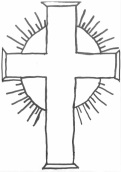 “Working Together, Playing Together, Serving God and Serving Others”MINUTES OF A MEETING OF THE PARENT COUNCIL OF DAVENHAM CHURCH OF ENGLAND PRIMARY SCHOOL HELD ON 10th March 2020 APOLOGIESRebecca Lewis , Sarah WhitbyMINUTES OF THE LAST MEETING- That the minutes of the meeting held on 21st Jan 2020 be confirmed as a correct record.  MINTUES OF THIS MEETING - (Items in red are on-going. Green are now closed. Red items are then transferred to on-going items in Part 3). REVIEW OF ACTIONS FROM ANY PREVIOUS MEETINGS (everything in red)Parent Council reviewed the following actions from the previous meetings: ONGOING ITEMS ANY OTHER BUSINESS:Next Meeting scheduled for Tuesday 5th May 2020  Focus year groups year ReceptioionAgenda No.IssueResponsibilityResponsibility1.World book day - Really good having a letter so child could choose an object or character to dress up as and link to a book.  Clothes swap for outfits if needed suggested for next year.  Teachers dressing up was super. Perhaps children being helped to think of ideas so parents can use what they have at home already.  Work carried out on the day at school was brilliant.Really good having a letter so child could choose an object or character to dress up as and link to a book.  Clothes swap for outfits if needed suggested for next year.  Teachers dressing up was super. Perhaps children being helped to think of ideas so parents can use what they have at home already.  Work carried out on the day at school was brilliant.2.PassportsParents didn’t know much about this as it was relatively new however hopefully now we have second lot of passports this will help parents understand.  Original letter re passports will go on the website for each class.. Colour copies of passports makes a difference.  Questionnaires completed stated parents didn’t want the passports as homework.  Sticky knowledge will be tested at the end of the year.  Areas become repetitional in a progressive way each year.  Parents didn’t know much about this as it was relatively new however hopefully now we have second lot of passports this will help parents understand.  Original letter re passports will go on the website for each class.. Colour copies of passports makes a difference.  Questionnaires completed stated parents didn’t want the passports as homework.  Sticky knowledge will be tested at the end of the year.  Areas become repetitional in a progressive way each year.  3.Booster seats for swimmingChildren in the minibus don’t need a booster seat. If a child needs a booster seat for travelling in a car then they need to bring it in. CLOSEDChildren in the minibus don’t need a booster seat. If a child needs a booster seat for travelling in a car then they need to bring it in. CLOSED4.Sponsored Read – Some parents thought it was a homework task.This wasn’t the idea it was voluntary and parents could choose.  This raised about £500. CLOSEDThis wasn’t the idea it was voluntary and parents could choose.  This raised about £500. CLOSED4.Water access and encouragement to drinkChildren’s bottles go in a basket and they can help themselves.  Children have access all the time.   At lunchtime they are encouraged to finish their drinks. Please speak to your child’s teacher or write a note in the book if you are concerned about their water intake / medical grounds. CLOSEDChildren’s bottles go in a basket and they can help themselves.  Children have access all the time.   At lunchtime they are encouraged to finish their drinks. Please speak to your child’s teacher or write a note in the book if you are concerned about their water intake / medical grounds. CLOSED5.6.Parents evening bookingsMore notice for booking going live ideally the day before. CLOSED7.Family ServiceJust to remind parents this is not a performance or rehearsed. The aim is to invite parents, grandparents and carers to join in an act of worship.  The class shares a little bit of what they have been doing during their lessons. CLOSEDAgenda No.ActionResponsibility1.Paid for school dinnersQuery as to how system works as some children are not getting what they chose at the start of the day.  Orders are taken and kitchen makes the menus. Children may forget.  Tina and teachers to follow up the process to get it to work a little bit better.  Children need to remember if they are having red or green.  Working okay no more feedback. CLOSED2.Prices for lines of parking bays being checked for disabled parking.The price was £475 VAT to re paint the lines.  As a trial blue cones will be put out to remind people that these are for disabled users only and reviewed at the next meeting. represented an issue.  JH to monitor and the matter to be reopened if misuse persists. ONGOINGClass teachers to discuss with children during class time as some parents still using disabled parking bays without a disabled badge.3.Daily MileThis doesn’t appear to be consistent.  Shoes can be brought in and taken home. Mrs Oakes to follow up consistency across the school.  No more feedback – Mrs Oakes continue to remind and ask to wear coats if raining.  CLOSED4.Query with regard to how many PE sessions classes have each week.Mrs Oakes to follow up classes should have one with class teacher and one with Mrs Oakes.  Some junior classes have one every other week with class teacher. ONGOINGThis has been followed up and children have done more PE  sessions in the last couple of weeks.  Continue to monitor. CLOSED5.Packed Lunches – where eat?Children eat in hall.  If children don’t eat packed lunch items it comes home.  If your child needs little reminder put note in book for class teacher. Mid Day can then check and encourage. Mid Days spoken to and followed up.  CLOSED1.Chester ZooThis application has been made for free tickets.  Watch this space. ONGOING2.Mary Poppins - celebrationYear 5 and other children looking forward to going to see Mary Poppins. CLOSED3.Come and Join us - celebrationPositive feedback for year 1 and 2 sewing enjoyed by a lot of parents. CLOSED4.School meals – feedback from Tina school cook	 - a lot of wastage of jacket potatoes.Trial of introducing different vegetarian alternatives to jacket potatoes as children only eating filling.  Parents will be given the new alternatives and feedback will be given at the next parent council from Tina ONGOING5.Mary Poppins - praiseThank to all teachers for their time for Mary Poppins not just Year 6   teachers it is much appreciated by all parents. CLOSED